Financial Assistance Program (FAP)FAP is for physicians (Medical and Dental) currently in a full categorical match into an accredited residency or fellowship program progressing toward a specialty which has been designated as critical to the Department of Defense.BenefitsPayback is year for year on Active Duty (minimum of 2 years)$45,000 Annual GrantStipend in excess of $2,200 a month for 11½ months14 days each year of Active Duty for Annual TrainingPayback is year for year; minimum of 2.$250,000 Student Loan Repayment Eligibility (paid in $40k annual installments which starts while in training)Eligibility RequirementsMust be a U.S. CitizenMust have graduated from an accredited medical or dental school from the United States Canada or Puerto RicoMust be a full categorical MATCH into an accredited residency or fellowship program eligible for FAPHow To Apply:HM1 Todrzak, Stephen Navy Officer Recruiting Station Durham		5003 South Park Drive, Suite 120					Durham, NC 27713(704) 534-0266Stephen.todrzak@navy.milAnesthesiologyGeneral SurgeryOrthopedic SurgeryEmergency MedicineFamily MedicineOral Maxillofacial SurgeryAll other specialties will be considered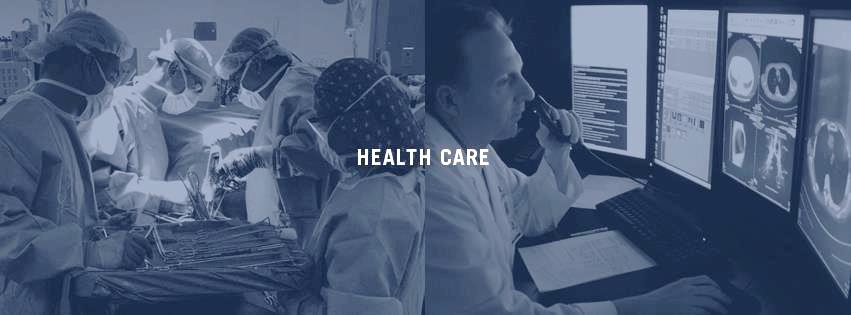 